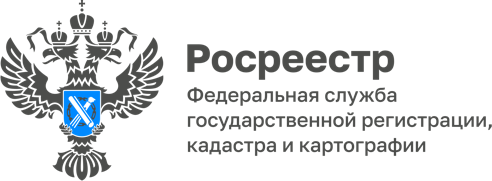 ПРЕСС-РЕЛИЗПриостановки регистрации (вопрос-ответ)— Я подал документы на государственную регистрацию права, а впоследствии заметил недостатки, которые могут препятствовать осуществлению учетно-регистрационных действий. Возможно ли мне самому приостановить учетно-регистрационные действия, чтобы исправить выявленные мной недостатки? Со слов заместителя руководителя Управления Росреестра по Алтайскому краю Е.В. Бандуровой:«Да, возможно. Это приостановление учетно-регистрационных действий по инициативе заявителя».Согласно ст. 30 Федерального закона от 13.07.2015 № 218-ФЗ «О государственной регистрации недвижимости», государственный кадастровый учет и (или) государственная регистрация прав могут быть приостановлены не более чем на шесть месяцев однократно на основании заявления лиц, указанных в ст. 15 Закона о регистрации.В таком заявлении указываются причины, послужившие основанием для приостановления государственного кадастрового учета и (или) государственной регистрации прав, и срок, необходимый для такого приостановления. В случае отсутствия в данном заявлении указания на срок, необходимый для приостановления государственного кадастрового учета и (или) государственной регистрации прав, учетно-регистрационные действия приостанавливаются на срок шесть месяцев.Кроме того, Е.В. Бандурова отметила, что приостановление государственной регистрации прав, связанных с отчуждением или обременением жилого помещения, если жилое помещение приобретается с использованием кредитных средств банка или иной кредитной организации либо средств целевого займа, предоставленного другим юридическим лицом, допускается только на основании совместного заявления сторон сделки с приложением документа, выражающего согласие на это кредитора (займодавца).Также заявителям нужно знать, что приостановление государственной регистрации ипотеки по заявлению одной из сторон сделки не допускается.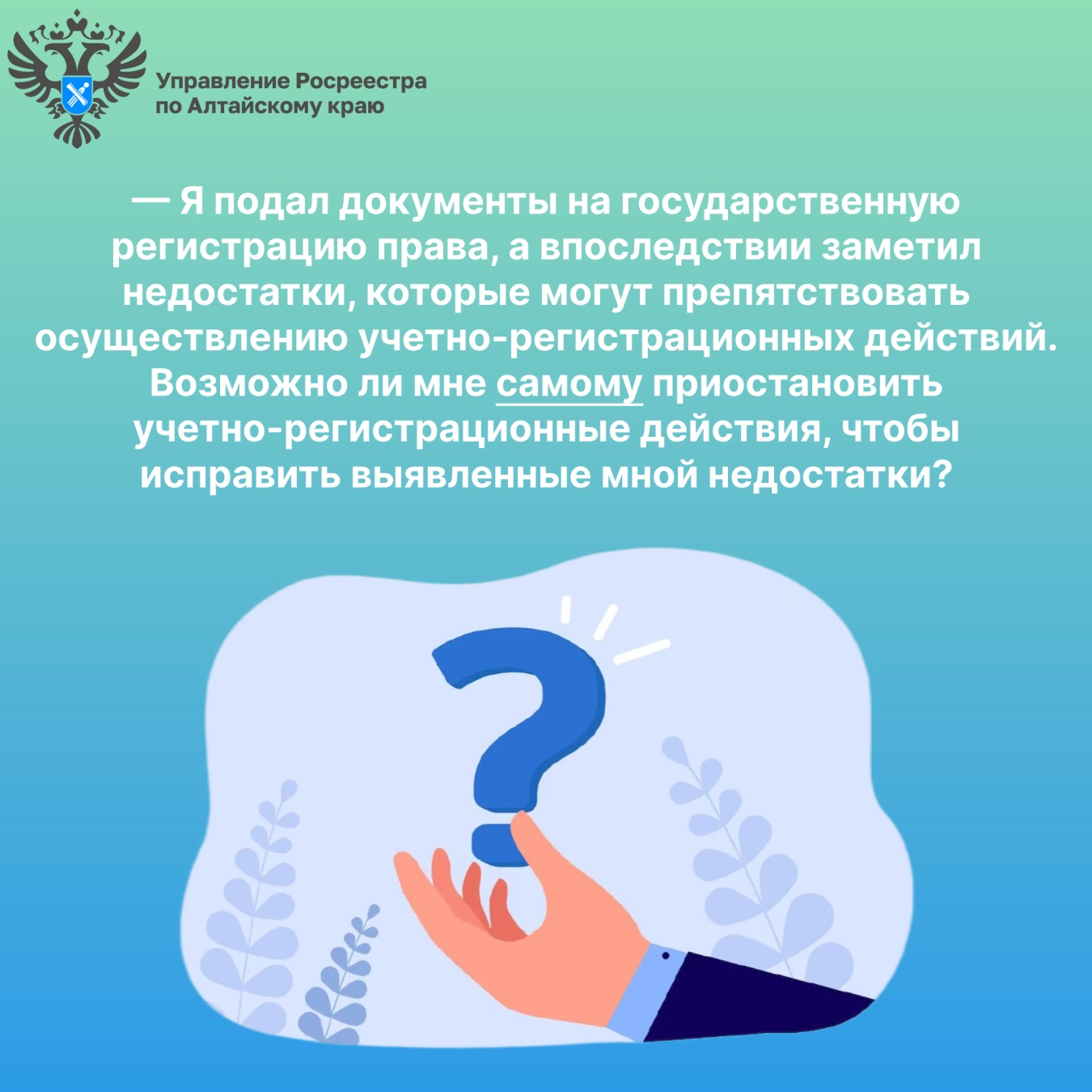 